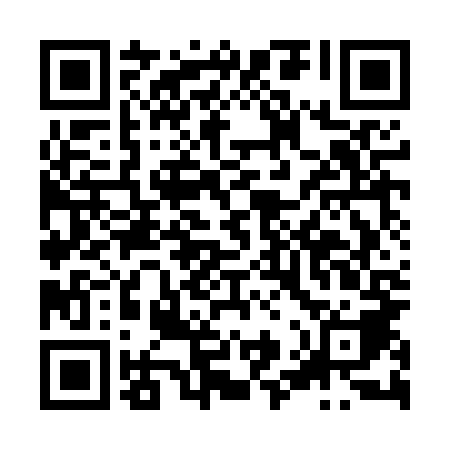 Ramadan times for Mierzynek, PolandMon 11 Mar 2024 - Wed 10 Apr 2024High Latitude Method: Angle Based RulePrayer Calculation Method: Muslim World LeagueAsar Calculation Method: HanafiPrayer times provided by https://www.salahtimes.comDateDayFajrSuhurSunriseDhuhrAsrIftarMaghribIsha11Mon4:124:126:0811:553:455:425:427:3112Tue4:104:106:0611:543:475:445:447:3313Wed4:074:076:0311:543:485:465:467:3514Thu4:044:046:0111:543:505:485:487:3715Fri4:024:025:5811:543:515:505:507:3916Sat3:593:595:5611:533:535:525:527:4117Sun3:573:575:5411:533:545:535:537:4418Mon3:543:545:5111:533:555:555:557:4619Tue3:513:515:4911:523:575:575:577:4820Wed3:483:485:4611:523:585:595:597:5021Thu3:463:465:4411:524:006:016:017:5222Fri3:433:435:4211:524:016:026:027:5423Sat3:403:405:3911:514:036:046:047:5624Sun3:373:375:3711:514:046:066:067:5825Mon3:343:345:3511:514:056:086:088:0126Tue3:323:325:3211:504:076:106:108:0327Wed3:293:295:3011:504:086:116:118:0528Thu3:263:265:2711:504:106:136:138:0729Fri3:233:235:2511:494:116:156:158:1030Sat3:203:205:2311:494:126:176:178:1231Sun4:174:176:2012:495:147:197:199:141Mon4:144:146:1812:495:157:207:209:172Tue4:114:116:1512:485:167:227:229:193Wed4:084:086:1312:485:187:247:249:214Thu4:054:056:1112:485:197:267:269:245Fri4:024:026:0812:475:207:277:279:266Sat3:583:586:0612:475:217:297:299:297Sun3:553:556:0412:475:237:317:319:318Mon3:523:526:0112:475:247:337:339:349Tue3:493:495:5912:465:257:357:359:3610Wed3:463:465:5712:465:267:367:369:39